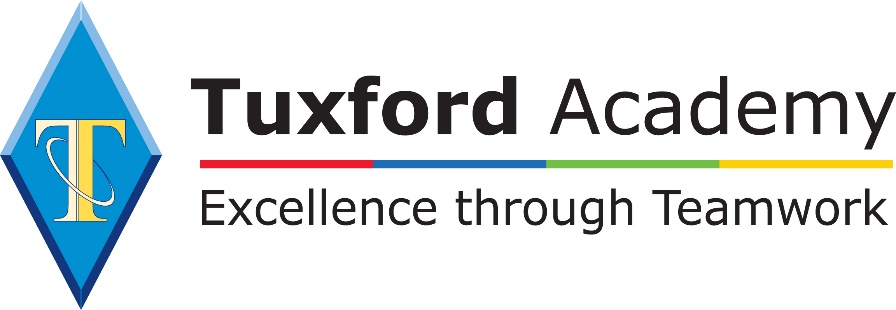 Post 16 PreparationBridging UnitEconomicsContents:  Recommended reading and watching for the summer:Websites:Great for A level Economics theory:Tutor2u - http://www.tutor2u.net/economicsEconomics Help – http://www.economicshelp.org EconplusDal – http://www.econplusdal.com Economics Online - http://www.economicsonline.co.uk/Investopedia – http://www.investopedia.com YouTube – there are a wide range of YouTube revision videos available on all A Level Economics topics, popular channels include EconplusDal and Khan AcademyGreat for economics in the news:BBC News (economy section) - http://www.bbc.co.uk/news/business/economyThe Guardian (economics section) – https://www.theguardian.com/business/economicsThe Telegraph (economy section) –  http://www.telegraph.co.uk/business/economy/The Independent (money section) –http://www.independent.co.uk/moneyThis is money – http://www.thisismoney.co.ukGreat for economics data:Office for National Statistics - https://www.ons.gov.uk/Trading Economics – http://www.tradingeconomics.comBooks:The Economics Book by Niall KishtainyEconomics: The User's Guide: A Pelican Introduction by Ha-Joon ChangCracking Economics by Tejvan PettingerFreakonomics: A Rogue Economist Explores the Hidden Side of Everything by Levitt, Steven D., DubnerThe Undercover Economist by Tim HarfordThe Euro by Joseph StiglitzCapital in the Twenty First Century by Thomas PikettyDoughnut Economics by Kate RaworthGDP: A Brief but Affectionate History by Professor Diane CoyleMagazines:Economic ReviewThe EconomistFilms:The Big Short (2015) – biographical drama-comedy filmMargin Call (2011) – drama filmRogue Trader (1999) – biographical drama filmBoiler Room (2000) – crime, drama filmWall Street (1987) – drama filmEnron: The Smartest Guys in the Room (2005) - documentaryInside Job (2010) – documentaryEconomics Terms ActivityMatch the economics terms and phrases with the statementsStatementsReflects productivity and growth.Rivalry among sellers for the customer’s money.Special quality of a competitive economic system.Study of production, distribution and consumption.Economy where the government has central control.Someone who uses goods and services.Amount left over after the costs of running the business have been paid.Value of all goods and services produced in the country within a year.Rules enforceable by law.The use of goods/services for the production of capital goods or for the satisfaction of personal needs and wants.Economic system characterised by private ownership of capital goods.Making goods and providing services for human consumption.A process by which unions establish higher wages and better working conditions.Money that is collected from businesses and individuals to fund a government’s budget.Money used to start or expand a business.Economic terms/phrasesResearch tip:If you’re trying to find further information on a topic, e.g. inflation, Google the term and one of the economics theory websites. So you would Google ‘inflation economics help’.The Bank of England Research ActivityLook on the Bank of England’s website (education page) to find out the following information:http://www.bankofengland.co.uk/education/Documents/resources/postcards/historycomp.pdfWhen was the Bank of England founded?The nickname of the Bank of England.The main function and roles of the Bank of England.The present governor of the Bank of England.What happened to the Bank of England in 1997?The number of gold bars currently held in the vaults at the Bank of England.Exchange Rate Research ActivityMix and match exchange rates for the countries listed below:CountriesChina		Russia		Mexico			South Africa			IndiaJapan		Saudi Arabia		Thailand		Denmark		SwedenCurrenciesBaht		Krona			Riyal			Rand				YenKrone			Rouble			Rupee			Yuan		PesoWatch the following clip on exchange rates: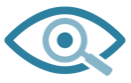 Exchange rate - https://www.youtube.com/watch?v=uWIm4-iF7W4Explain what you understand by the term ‘exchange rate’.Find out the exchange rate for the UK £:€ (pound to euro) and the exchange rate for UK £:$ (pound to dollar).Plot exchange rates for the past 15 years:pound against the American dollar and pound against the EuroFind out what is meant by the “gold standard”.Inflation Research ActivityWatch the following clip:Exploring inflation - http://www.bankofengland.co.uk/education/Pages/resources/films/default.aspxNow find out the following (you may need to look at other websites as well):The current government target for inflationHow inflation is measured in the UKWhat has been put into this year’s basket of goods and what has been taken outThe difference between CPI and RPIReasons for inflationReasons why it is important for inflation to remain stablePlot the rates of inflation since 2000How the Bank of England can control inflationThe current interest base rateReasons why it is important for inflation to not be too low or even negative (deflation)GDP Research ActivityWatch the following clips regarding GDP:https://www.youtube.com/watch?v=FXWBS_sx-ushttp://www.bbc.co.uk/news/10613201 - Dec CurryNow find out the following:What GDP stands forWhat GDP measuresWhat is meant by GDP per capitaThe total value of GDP for the UK last yearThe UK’s current GDP per capitaThe average growth rate for GDP in the UKThe economic term used to describe a six-month period of negative growthThe economic term used to describe exceptionally high growthTime periods of negative growth in the UK (go back 30 years)How much the UK economy grew by last yearPlot a chart showing the UK economic growth rate for the past 15 yearsInterest Rate (Monetary Policy) ResearchWatch the following clip:What are interest rates? - https://www.bankofengland.co.uk/monetary-policy/the-interest-rate-bank-rate Now find out the following:What are interest rates?What is the bank rate?What is the purpose of the bank rate?How interest rates influence spending and saving?Why do high street banks such as Barclays charge different rates of interest on savings accounts and loans?Current Account Research ActivityWatch the following clips and read the articles (you may need to use other websites too):https://www.economicshelp.org/blog/glossary/current-account-bop/ https://www.youtube.com/watch?v=fifV6H4wlAo Now find out the following:What is the balance of payments?What is the current account of the balance of payments?What is meant by an export?What is meant by an import?What is the balance of trade?What is a current account deficit?What is a current account surplus?What is the UK’s current account deficit?Which country has the biggest current account surplus?Which country has biggest current account deficit?Unemployment Research ActivityUse the link below to help you:https://www.ons.gov.uk/employmentandlabourmarket/peopleinwork/employmentandemployeetypes/methodologies/aguidetolabourmarketstatistics#unemployment Now find out the following:What is meant by unemployment?What is the claimant count?What is the labour force survey?Which groups of people are not counted in the unemployment figures?The current UK unemployment rateThe highest rate of unemployment in the UK in the last ten yearsThe lowest rate of unemployment in the UK in the last ten yearTaxation and Government Spending (Fiscal Policy) Research ActivityComplete the missing letters;I N _ E _ _ T _ _ C _ TAX		_ A _ _ E – A _ _ E _ TAX		_ _ C _ _ _ TAX_ _ P _ T _ _ G A _ _ S TAX	_ O _ P _ O _ _ T I O _ TAX	S _ _ _ _ D _ _ __ A _ I O _ _ L   I _ S U _ A _ C _				https://www.gov.uk/government/uploads/system/uploads/attachment_data/file/183408/A_guide_to_UK_taxation.pdfhttps://www.gov.uk/government/organisations/hm-revenue-customsUse the links above to find out the following (you may need to use other websites too):The top five areas of expenditure for the UK government and the amount spent on themThe top five taxes for the UK government and the amount they bring inThe amount spent by the government each year for the past 10 years; calculate the year on year percentage changesWhat is income tax?The four different income tax bands in the UKWhat is corporation tax?Current rate of corporation tax in the UK The four G20 countries with the lowest rates of corporation taxWhat is national insurance?How much per week can be earned before paying national insurance contributions?What is VAT?Current rate of VATGoods exempt from VATWhat is capital gains tax?The top rate of capital gains tax in the UKWhat is stamp duty?What are the different rates of stamp duty?Good luck!!  Collective bargainingStandard of livingFreedomCapitalCommunismProductionProfitsFree enterpriseRegulationTaxCompetitionConsumerEconomicsGross Domestic Product (GDP)Consumption